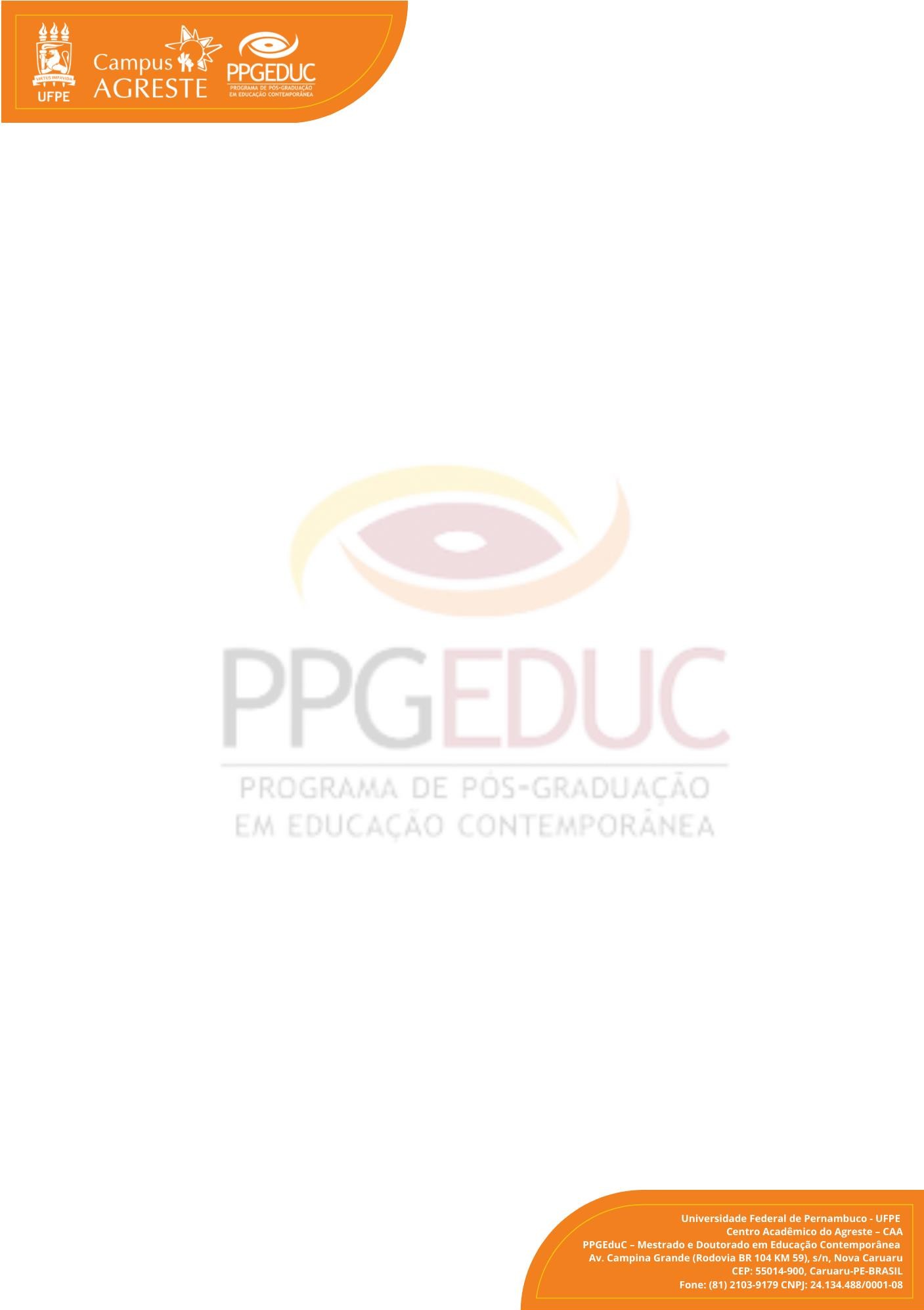 UNIVERSIDADE FEDERAL DE PERNAMBUCO – UFPE CAMPUS DO AGRESTE - CAAPROGRAMA DE PÓS-GRADUAÇÃO EM EDUCAÇÃO CONTEMPORÂNEA- PPGEduC CURSOS DE MESTRADO E DOUTORADOANEXO VIJUSTIFICATIVA DE PRORROGAÇÃO